About the OrganisationMitchell ShireAll employees at Mitchell Shire are expected to provide the highest standards of performance and customer service to ensure Council achieves its Vision, Values and meets organisational objectives.VisionTogether with our Community, create a sustainable future.ValuesMitchell has adopted the following values as fundamental to the way in which all staff within the Council will operate in their dealings with each other and the community.  These are: StructureMitchell Shire Council is broken into three Directorates being:Governance and Corporate PerformanceDevelopment and InfrastructureAdvocacy and Community ServicesAbout the RoleObjectivesTo assist the Manager in:Actively strive to work collaboratively with all areas of the organisation to provide a customer focused finance service that delivers innovative solutions and improved practices.Provide support to Council with fortnightly payroll posting and payroll deductions reconciliations.Action journal requests received from departments as well as end of month/year processes, journals and reconciliations.Provide support with maintenance of fleet ledger.Assist with the internal audit of Council’s corporate cards and cash floats.Assist with the identification, and introduction, of improvements to finance related systems and processes. Assist with maintaining integrity of general ledger.Provide resolution of finance related queries.Assist with maintaining non-infrastructure fixed assets register and infrastructure fixed assets maintenance and posting in TechOne.Assist with preparation of various statutory returns and any other finance related matters as they arise. Key Responsibility AreasResponsible for assisting with preparation of FBT return.Preparation of the annual unclaimed monies return.Maintenance of investment register.Maintenance of bank guarantee register.Maintenance of non infrastructure fixed asset register and infrastructure fixed assets maintenance and posting in TechOne.Non-infrastructure depreciation calculation and posting.Maintenance of fleet ledger. Borrowings reconciliation. Superannuation, deductions reconciliations, payroll posting.Suspense and clearing account reconciliations in a timely manner.Undertake end of month processes in an efficient and timely manner. Preparation of end of month and end of year reconciliations and investigation and follow up on variances.Undertake reconciliations across all Council Bank and Trust Accounts, including for services such as Leisure Centres and Outdoor pools. Investigate unallocated payments to identify associated charges. Complete adjustments to ensure the accuracy of records in accordance with Council’s accounting procedures.Manage new credit card applications and cancellation of credit cards on staff departures.Upload daily banking and import bank account balance transfers including Leisure Centres (on Leisure Centre Drive) and process Australia Post commissions. Maintain cash flow spreadsheets.Process dishonoured cheques and send memos to Managers advising of any dishonoured cheques, complete and reconcile Daily Banking Reports. Assist in the preparation of financial statements and other reports as required.Understanding of Australian Accounting Standards.High attention to detail and a questioning mindset.Attend to Journal requests in a prompt and efficient manner, ensuring accuracy in all processing.Provide assistance to users of the Property and Rating system and escalate technical issues to Information Technology staff as required. Identify common issues and potential improvements to enhance the system. Maintain posting controls to ensure the quality of data on the system. Conduct end of month reporting using the Property and Rating system in collaboration with the Accounts Receivable Officer and Revenue Coordinator, including journals for month end accruals and year end balancing. Provide reports to others in a timely way to ensure broader department objectives are achieved.Monthly reconciliation for Rates debtors and related accounts (Tech1 to Property and Rating system).Assist in the preparation of statutory returns such as BAS, Work Cover, Victorian Grants Commission and Roads to Recovery. Communicate promptly, effectively and efficiently with finance and other team with a view to provide excellent customer services to internal and external customers and lift the finance team profile and visibility within the organisation. Team focused with a great internal customer focus.Resolve finance related enquiries and other relevant matters as required.Ability to innovate and automate processes and systems.Risk management and occupational health and safety legislation, risk management requirements and all council policies. Other DutiesResponsibilities and duties included in this position description are subject to multi-skilling and job rotation provisions of the Mitchell Shire Council current Enterprise Agreement and or any supplementary agreements and, where applicable, the appropriate award. About YouKey Selection CriteriaQualifications and Experience 
EssentialBusiness degree/diploma or the equivalent skills and experience with a plan to complete a degree/diploma.Strong written and interpersonal communication skills.Experience with TechnologyOne or other large ERP software.Knowledge of current financial accounting and reporting practices.High level of proficiency in the use of the Microsoft suite of products.Sound analytical and conceptual skills.Ability to build and maintain effective working relationships to achieve outcomes.Willingness to undertake a National Police Check.DesirableFinancial Accounting experience in Local Government, or other large complex multi-faceted organisations. Knowledge of AASBs.Demonstrated ability to manage time, set priorities and achieve planned objectives.Commercial/business acumen.Willingness to cooperate and collaborate.Ability to work in a team environment and liaise effectively with staff in other Departments.Position RequirementsAccountability and Extent of AuthorityMaintaining integrity of general ledger and improvements to systems and processes, with review and support from the Financial Accounting Coordinator.Act within regulations and Council policies and guidelines.Judgement and Decision MakingAssist responsible officers with interpretation of financial results and problem solving.Assist in the implementation of improvements.Specialist Skills and KnowledgeHigh level of proficiency in the use of the Microsoft suites of products (e.g. Excel, Office 365).Some experience with large financial systems (e.g TechnologyOne, Computron, Oracle) and report writing tools.Working knowledge and understanding of the theory and principles of accounting.Sound analytical and conceptual skills.Knowledge of current Accounting Standards and reporting practices. Management SkillsManage time, set priorities, plan and organise work to achieve specific and set objectives within required timeframes.Ability to build and maintain effective working relationships characterized by mutal respect and honesty with other Council departments, professional bodies and all external stakeholders.Interpersonal SkillsStrong communication skills.Report writing skillsWillingness to cooperate and collaborate. Ability to work in a team environment and liaise effectively with staff in other Departments. Appendix A - Conditions of Employment and ResponsibilitiesAgreements, Legislations and AwardsEmployment conditions for all employees are in accordance with the relevant award, employment contract, industrial agreement, organisational policies and procedures as amended. Current Certified Agreements at Mitchell Shire Council are:Mitchell Shire Council Enterprise Agreement No 7 2017-2020Early Education Employees Agreement 2016Current Awards at Mitchell Shire Council are:Victorian Local Authorities Award 2001Nurses (ANF Victorian Local Government) Award 2002National Training Wage Award 2000Asset ManagementEmployees are expected to familiarise themselves with and abide by the Council’s Asset Management policies, plans and strategies.Charter of Human Rights ComplianceCouncil employees should demonstrate, respect and promote the human rights set out in the Charter of Human Rights and Responsibilities by:Making decisions and providing advice consistent with human rightsActively implementing, promoting and supporting human rightsChild Safe StandardsMitchell Shire Council is committed to ensuring the implementing of Child Safe Standards within our organisation. As such:All children, regardless of their gender, race, religious beliefs, age, disability, sexual orientation, or family or social background, have equal rights to protection from abuse and neglectThere is zero tolerance for all forms of abuse and neglect towards childrenAll allegations, concerns and complaints brought to the attention of Mitchell Shire Council will be taken seriously and acted upon in a timely manner and reported to the relevant authorityBest practice standards will apply in the recruitment of staff, volunteers and contractorsPeople engaged in child-related work, including volunteers and contractors, are required to hold the applicable Working with Children Check and to provide evidence of this checkA statement of our commitment to child safety requirements is included in inductionMitchell Shire Council have risk management strategies in place to identify, assess, and take steps to minimise risks to childrenAllegations of abuse, neglect and safety concerns will be recorded using incident reporting systems, including investigation updatesAll personal information considered or recorded will respect the privacy of the individuals involved under the Privacy Act and the best interests of the child will be considered when sharing information with relevant authorities and agenciesCorporate Recordkeeping ResponsibilitiesMitchell Shire employees should demonstrate the following;Understanding records management obligations and responsibilitiesMaking and keeping accurate and complete records of business activities and decision makingCreating records proactively including those resulting from telephone conversations, verbal decisions, meetings, emails and lettersEnsuring the quality and accuracy of the data used or entered on Council databases and systemsDestruction of Council records are not to occur without authority from the Corporate Information Department.Code of ConductThe Code of Conduct outlines standards of conduct and behaviour that must be demonstrated by all Mitchell Shire Council employees, volunteers and contractors. You need to familiarise yourself with the Code and observe its provisions. Breach of the Code may result in counselling and disciplinary action. A substantial breach may result in termination of employment.Corporate InductionYou will be required to attend a Corporate Induction within your first month at Council, commencing at 9am at Mitchell Shire Council Civic Centre on a date to be advised.The People and Culture team also conduct quarterly bus tours of the Shire. This gives new employees the opportunity to see the shire in full and be familiar with our sights and operations.Customer ServiceCustomer Service Excellence is one of Mitchell Shire Council’s values and therefore staff are required to;In accordance with Council’s Customer Service Procedure, be proactive in the delivery of services ensuring that quality customer service is provided always whether the communications are delivered personally, electronically, written or by telephone with the customerEnsure a high quality customer focused service at all timesContribute to excellence in service delivery and present a positive image for CouncilAs required, maintain effective and co-operative communication with all customers, community groups/organisations, business, Council and other Government authoritiesProvide service in accordance with Council’s Customer Service standardsDrivers LicenceIf you are required at any point to drive a council or personal vehicle for business use, it is a condition of employment that a current Driver’s licence is maintained.  Loss of your driver’s licence may result in the termination of employment.  If your driver’s licence is suspended or cancelled you must inform your manager immediately.Emergency ManagementAs part of the duties associated with this position, the incumbent may be requested to assist Mitchell Shire Council in responding to an emergency, should one arise, affecting the operation of council and/or the wellbeing of the Community.Hours of WorkIt is appropriate that you arrange your ordinary hours of duty with your Manager to meet the demands of the position.  Mitchell Shire Council offers flexible working arrangements (where operationally viable) to encourage work life balance. A standard full time employee works 76 hours per fortnight (this varies depending on department), with additional hours each day if a monthly ADO is being accrued.Accrued Day Off (ADO) and Rostered Day Off (RDO)An ADO/RDO is applicable for some positions, with the following arrangement; Monthly ADOA Monthly ADO is available to full time staff. As a full time indoor staff member, the standard working day is 7.6 hours. By working an additional .4 hours per day, you are able to accrue one day off per month. For full time library staff, the standard working day is 7 hours. By working an additional 0.36 hours per day, you are able to accrue one day off per month.ADO’s must be taken at a mutually convenient time. Your Manager will approve when the ADO is to be observed, based on service delivery requirements of the unit. Hours cannot be increased via a reduction in standard break times. Fortnightly ADOA 9-day fortnight generally applies to outdoor staff. This is accrued by working 8.5 hour days for 9 days per fortnight, with the 10th day being the RDO. Your Manager will determine and roster the day that is to be observed to suit service delivery requirements of the unit. Hours cannot be increased via a reduction in standard break times. Motor VehicleWhere a position is allocated a full private use vehicle entitlement, the employee may opt to take a cash option of their vehicle allowance and utilise their own private vehicle.Where a position is allocated commuter use of a council vehicle, that vehicle is not to be utilised for any personal use without prior arrangement from the Director.More information on Vehicle and Travel allowances can be found in the Motor Vehicle Policy.Policies and ProceduresThe terms of the Council's policies are not incorporated as terms of this Agreement and are not intended to create any legally enforceable rights on the part of the Officer, but the Officer must abide by them because they are lawful and reasonable directions of the Council.Pre-Employment ChecksYour employment is dependent upon successful completion of a National Police Check prior to commencement. The cost of this check will be borne by Mitchell Shire Council.Working with Children Checks are compulsory for some staff, and must be provided prior to commencement. These are to be maintained at the employee’s own expense.A Pre-Employment Medical Check may be conducted on staff, to ensure they are able to operate in their role safely and effectively.Qualifications Required for the RoleIt is a condition of your employment that you maintain the qualification and memberships that are identified in the Position Description. The cost of maintaining those qualifications and memberships will be borne by the employee. Any Continuing Professional Development (CPD) hours required to maintain your qualification and memberships are to be undertaken outside of normal working hours.Qualifying PeriodAll employees are required to complete a six-month qualifying period from the commencement of their employment.  Management shall assess employees’ performance on the job, including the satisfactory achievement of the performance objectives set in the employee’s commencement plan, skills and knowledge represented, the commitment to and how the employee’s work reflects the core values, attendance, and cultural fit.Management shall determine during the qualifying period whether the employee has/is successfully achieving the requirements of the role.  Where, in the opinion of management, the employee will not or has not successfully achieved these requirements, employment may be terminated during the qualifying period.Recognition of Prior ServiceRecognition of Prior Service can be made for those employers listed as applicable under the Local Government (Long Service Leave) Regulations 2012.An application for RPS must be made to the payroll department on your Employee Registration Form upon commencement (no later than 2 months after commencement).PayrollPayment of salary is made on a fortnightly basis (currently every second Wednesday), by electronic transfer to your nominated financial institution account.Risk Management and Occupational Health and SafetyCouncil Employees should comply with Occupational Health and Safety Legislation, Risk Management requirements and all Council policies, procedures and guidelines. This includes (but is not limited to) the following:Perform all duties in a manner which demonstrates due care for your own and others health and safetyComply with Risk and OHS documentation and legislative requirementsIdentify and report hazards, risks, incidents or health and safety issues as soon as possible.Participate in Risk, Safety and Health Initiatives including investigations, implementation of corrective actions, risk assessment or return to work arrangements.Wear and maintain all issued personal protective equipment.SuperannuationCouncil will contribute to the Vision Super Scheme or an approved superannuation fund of your choice on your behalf at the rate of 9.5% of the base salary offered (excluding staff who have agreed a Total Remuneration Package (TRP)). This contribution amount is in addition to (not deducted from) your base salary.Types of EmploymentEmployees should be aware that Mitchell Shire Council employs staff on several types of employment contract. This includes the following types;Casual Employees will be employed on an hourly basis to work on an intermittent or irregular basis. We cannot guarantee set hours of work.  In order to manage our casual staff, we undertake periodic database checks. Any casual employee who has not worked within that period may automatically be removed from the system.The hourly rate of a casual employee includes the 25% loading in lieu of annual leave, personal leave, public holidays and severance entitlements.Part Time Employees can work hours in addition to their contracted hours. These hours will be paid at ordinary rates. Employees can work ordinary rates to a maximum of 38 hours within a week, for library staff 35 hours. Any hours worked in addition to maximium hours will be paid at overtime rates or time in lieu will be calculated in accordance with the Enterprise Agreement, Award and policy as amended from time to time.Variances to DutiesIn line with operational requirements of Council it may be necessary, to vary your work duties and/or position description.  Such changes would be discussed with you prior to initiation and will be compliant with the nature of the work for which you were employed.You may be required to work from or relocate to any Council work site within the Council municipality depending on operational requirements.Assistant AccountantAssistant AccountantPosition Number:500390Directorate:Corporate ServicesDepartment:FinanceReports to:Financial Accounting CoordinatorClassification:Band 5Employment Status: Temporary Full TimeLocation:Civic Centre, Broadford– all employees may be directed to move either permanently or for temporary periods to other offices within the Shire due to operational requirements.Date created/amended:April 2019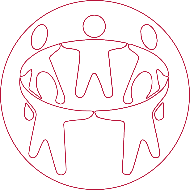 Working Together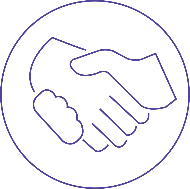 Respect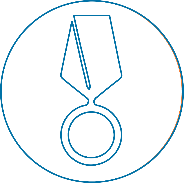 Customer Service Excellence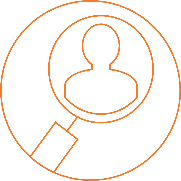 Accountability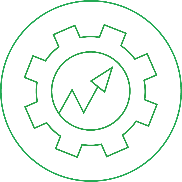 Continuous Improvement